 November 27-Dec. 1, 2023	                                     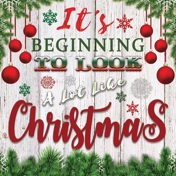 Dates to Remember:December 1st: PPS Spirit Day: Jingle Bells and Jammies (wear your PJs to school)December 8th: PPS Spirit Day: Dress as your favorite Christmas/Holiday character (Santa Claus, Elf, Rudolph, Frosty, etc.)December 13th:  PPS Ho-Ho-Hoedown Country Christmas Program                    Burton and Shoupe program will be at 1:45December 15th: PPS Class Christmas Celebrations (We are having a Grinch Day Christmas (movie and goodies)December 19th: 2nd Nine Weeks ends &  Early dismissal.December 20th-January 3rd:  Christmas HolidaysJanuary 3rd: Teacher In-Service (no school for students)	January 4th: Students return to school after Christmas Holidays	          Dear Parents, Grandparents, and Guardians, 	    As you can see by all the activities happening in December...it’s beginning to look a lot like Christmas at PPS.  We still have a lot of schoolwork to complete before Christmas holidays, so please help us by reminding  the children that we need to try to stay focused on school for a just few more weeks Thank you so much! Please continue to review your child’s papers and any information sent home in their Tuesday Folder and return the next day.  Please call, text, or use ParentSquare if you have any questions. Thank you.Susan Shoupe